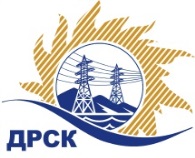 Акционерное Общество«Дальневосточная распределительная сетевая  компания»Протокол заседания Закупочной комиссии по вскрытию поступивших конвертовг. БлаговещенскСпособ и предмет закупки: Открытый электронный запрос предложений на право заключения Договора на выполнение работ: «Монтаж и наладка ячеек на ПС 110/35/6 кВ "КАФ"».Плановая стоимость закупки: 1 035 076,00 руб. без учета НДСЗакупка 292 р. 2.2.1 ГКПЗ 2017 г.ПРИСУТСТВОВАЛИ: члены постоянно действующей Закупочной комиссии АО «ДРСК» 2 уровняИнформация о результатах вскрытия конвертов:В адрес Организатора закупки поступило 2 (две) заявки на участие в закупке, конверты с которыми были размещены в электронном виде на Торговой площадке Системы www.b2b-energo.ru.Вскрытие конвертов было осуществлено в электронном сейфе организатора закупки на Торговой площадке Системы www.b2b-energo.ru автоматически.Дата и время начала процедуры вскрытия конвертов с заявками участников: 10:11 (было продлено на 11 мин.) (время местное)  19.01.2017 г.Место проведения процедуры вскрытия конвертов с заявками участников: Торговая площадка Системы www.b2b-energo.ru.В конвертах обнаружены заявки следующих участников закупки:Ответственный секретарь Закупочной комиссии 2 уровня АО «ДРСК»	Елисеева М.Г.  исп. Чуясова Е.Г.Тел. 397268№ 340/УТПиР-В19.01.2016№Наименование участника и его адресПредмет заявки на участие в запросе предложений1ООО "ЭТК Энерготранс" (680054, г. Хабаровск, ул. Трехгорная 8)Цена: 1 220 120,00 руб. с НДС(цена без НДС: 1 034 000,00 руб.)2ООО "Амур-ЭП" (680032, г. Хабаровск, пр-кт 60 лет Октября, 128 А)Цена: 1 221 389,68 руб. с НДС(цена без НДС: 1 035 076,00 руб.)